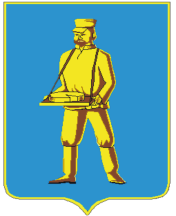 СОВЕТ ДЕПУТАТОВЛОТОШИНСКОГО МУНИЦИПАЛЬНОГО РАЙОНАМОСКОВСКОЙ ОБЛАСТИР Е Ш Е Н И Еот 31.10.2016  № 243/28О внесении изменений в решение Совета депутатов Лотошинского муниципального района от 18.07.2016 № 208/25 «Об утверждении Порядка частичной компенсации арендной платы по договору аренды (найма) жилья медицинским работникам государственного бюджетного учреждения здравоохранения Московской области «Лотошинская центральная районная больница»Руководствуясь Федеральным законом от 06.10.2003 № 131-ФЗ «Об общих принципах организации местного самоуправления в Российской Федерации», Совет депутатов Лотошинского муниципального района р е ш и л:1. Внести в Порядок предоставления частичной компенсации арендной платы по договору аренды (найма) жилья медицинским работникам государственного бюджетного учреждения здравоохранения Московской области «Лотошинская центральная районная больница», утвержденный решением Совета депутатов Лотошинского муниципального района от 18.07.2016 № 208/25, следующие изменения:1.1. Исключить подпункт 2.5.4 пункта 2.5 следующего содержания:«2.5.4. справка органа, осуществляющего учет жилья, предоставляемого гражданам на условиях социального найма, об отсутствии у Заявителя и членов его семьи жилья на условиях социального найма на территории Лотошинского муниципального района Московской области», 1.2. Исключить подпункт 2.8.2 пункта 2.8 следующего содержания: «2.8.2. предоставление Заявителю и/или членам его семьи жилья на условиях специализированного, социального найма на территории Лотошинского муниципального района Московской области»,1.3. Дополнить пункт 2.5 подпунктами 2.5.9 – 2.5.10 следующего содержания:«2.5.9 копии документов, подтверждающие осуществление Заявителем оплаты денежных средств арендодателю по договору аренды (найма) жилья;2.5.10. реквизиты банковского счета Заявителя.».2. Опубликовать настоящее решение в газете «Сельская новь» и разместитесь на официальном сайте администрации Лотошинского муниципального района.3. Настоящее решение вступает в силу с момента его опубликования и распространяется на правоотношения, возникшие после вступления его в силу.4. Контроль за исполнением настоящего решения возложить на заместителя Главы администрации Лотошинского муниципального района Куликова А.Г. Председатель Совета депутатов          Лотошинского муниципального района                                              Р.Н. СмирновГлава Лотошинскогомуниципального района                                                                  Е.Л. ДолгасоваВ Е Р Н О:Разослать: в Регистр муниципальных нормативных правовых актов Московской области, Куликову А.Г., Шагиеву А.Э., Совету депутатов, ФЭУ, отделу по экономике и перспективному развитию, редакции газеты, сектору по жилью и субсидиям, ГБУЗ МО «Лотошинская ЦРБ», юридическому отделу, прокурору Лотошинского района, в дело.